ГОСТ 15521—70МЕЖГОСУДАРСТВЕННЫЙ СТАНДАРТГАИКИ ШЕСТИГРАННЫЕ
С УМЕНЬШЕННЫМ РАЗМЕРОМ «ПОД КЛЮЧ»КЛАССА ТОЧНОСТИ ВКОНСТРУКЦИЯ И РАЗМЕРЫИздание официальное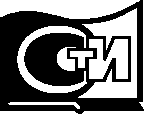 МЕЖГОСУДАРСТВЕННЫЙ	СТАНДАРТГАЙКИ ШЕСТИГРАННЫЕ
С УМЕНЬШЕННЫМ РАЗМЕРОМ «ПОД КЛЮЧ»
КЛАССА ТОЧНОСТИ ВКонструкция и размерыHexagon nuts with reduced width across
flats, product grade B.Construction and dimensionsMKC 21.060.20
ОКП 12 8300Дата введения 01.01.72Настоящий стандарт распространяется на шестигранные гайки с уменьшенным размером «под
ключ» класса точности В с диаметром резьбы от 8 до 48 мм.(Измененная редакция, Изм. № 4).Конструкция и размеры гаек должны соответствовать указанным на чертеже и в таблице.
(Измененная редакция, Изм. № 2—7).Резьба - по ГОСТ 24705.(Измененная редакция, Изм. № 2, 4).За. Не установленные настоящим стандартом допуски размеров, отклонений формы и расположе-
ния поверхностей и методы контроля — по ГОСТ 1759.1.36. Допустимые дефекты поверхности гаек и методы контроля — по ГОСТ 1759.3.За, 36. (Введены дополнительно, Изм. № 5).(Исключен, Изм. № 5).Технические требования — по ГОСТ 1759.0 .(Исключен, Изм. № 2).Масса гаек указана в приложении 1.(Исключен, Изм. № 4).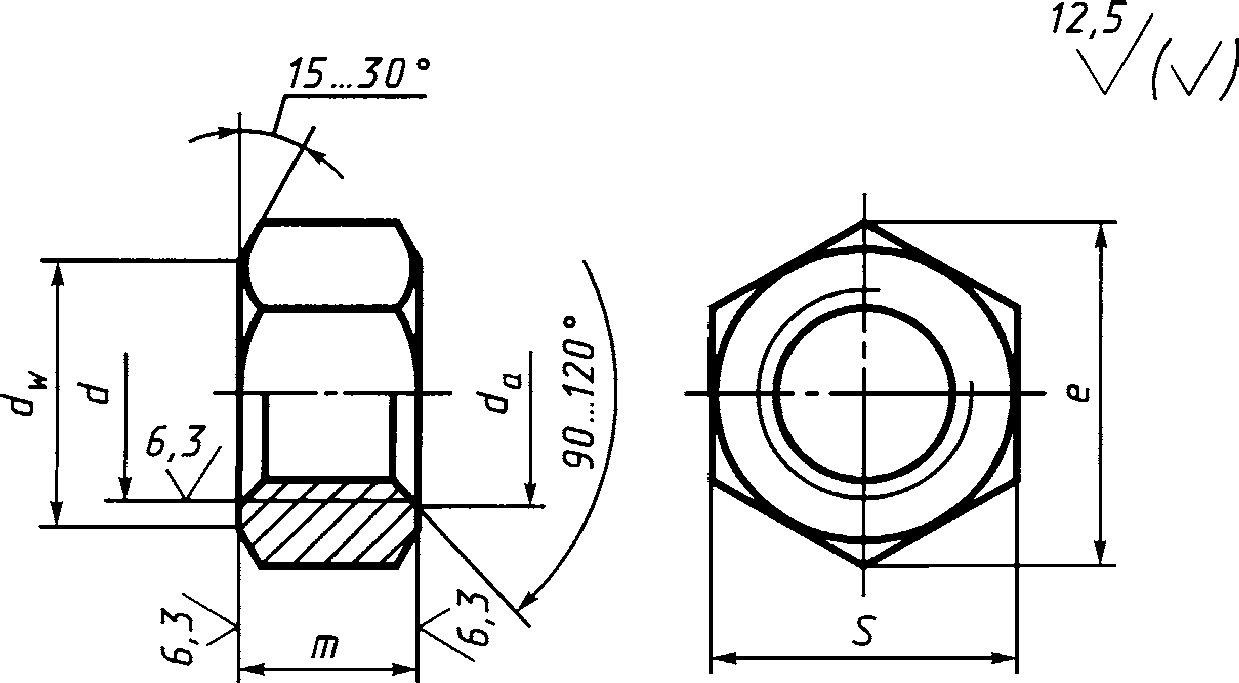 ммПримечание. Размеры гаек, заключенные в скобки, применять не рекомендуется.Пример условного обозначения гайки с диаметром резьбы d = 12 мм, с
крупным шагом резьбы с полем допуска 6Н, класса прочности 5, без покрытия:Гайка М12-6Н5ГОСТ 15521- 70То же, с мелким шагом резьбы с полем допуска 6Н, класса прочности 12, из стали марки 40Х,
с покрытием 01 толщиной 6 мкм:Гайка М12х 1,25-бН. 1240Х. 016ГОСТ 15521- 70ПРИЛОЖЕНИЕ 1
СправочноеМасса стальных гаек с крупным шагом резьбыДля определения массы гаек из других материалов значения массы, указанные в таблице, следует умно-
жить на коэффициенты: 0,356 — для алюминиевого сплава; 1,080 — для латуни.ПРИЛОЖЕНИЕ 1. (Измененная редакция, Изм. № 6, 7, Поправка).ПРИЛОЖЕНИЕ 2. (Исключено, Изм. № 7).ИНФОРМАЦИОННЫЕ ДАННЫЕРАЗРАБОТАН И ВНЕСЕН Министерством черной металлургии СССРУТВЕРЖДЕН И ВВЕДЕН В ДЕЙСТВИЕ Постановлением Комитета стандартов, мер и измери-
тельных приборов при Совете Министров СССР от 12.08.70 № 178ВВЕДЕН ВПЕРВЫЕССЫЛОЧНЫЕ НОРМАТИВНО-ТЕХНИЧЕСКИЕ ДОКУМЕНТЫОграничение срока действия снято по протоколу № 5—94 Межгосударственного совета по стан-
дартизации, метрологии и сертификации (НУС 11-12—94)ИЗДАНИЕ (февраль 2010 г.) с Изменениями № 2, 3, 4, 5, 6, 7, утвержденными в феврале 1974 г.,
марте 1981 г., июне 1983 г., мае 1985 г., марте 1989 г., июле 1995 г. (НУС 3—74, 6—81,11—83, 8—85,
6—89, 9—95), Поправкой (НУС 1—92).Номинальный
диаметр резьбы dНоминальный
диаметр резьбы d81012(14)16(18)20(22)24(27)30364248Шагкрупный1,251,51,75222,52,52,5333,544,55резьбымелкий11,251,251,51,51,51,51,5222333Размер «под ключ» SРазмер «под ключ» S1214171922242730323641506070Диаметр описанной
окружности е, не менееДиаметр описанной
окружности е, не менее13,115,318,720,923,926,229,633,035,039,645,255,466,476,9лне менее8,010121416182022242730364248кЛ'ане более8,7510,813,015,117,319,421,623,825,929,232,438,945,451,8d , неменее10,612,515,517,220,122,024,827,729,533,238,046,655,965,4Высотат6,58,0101113151618192224293438НоминальныйТ еоретическаяНоминальныйТеоретическаяНоминальныйТеоретическаядиаметр резьбымасса 1000 шт.диаметр резьбымасса 1000 шт.диаметр резьбымасса 1000 шт.d, ммгаек, кг ~d, ммгаек, кг =d, ммгаек, кг =84,0701831,98030151,400106,2562043,33036277,3001210,3502260,48042502,2501415,1002471,17048764,5001624,02027102,500Обозначение НТД, наНомер пунктаОбозначение НТД, наНомер пунктакоторый дана ссылкакоторый дана ссылкаГОСТ 1759.0-875ГОСТ 1759.3-8336ГОСТ 1759.1-82ЗаГОСТ 24705-20043